MAURINO – Baredi 2019  (ni novih podatkov, obrano)Vsebnost olja v laboratorijski oljarni 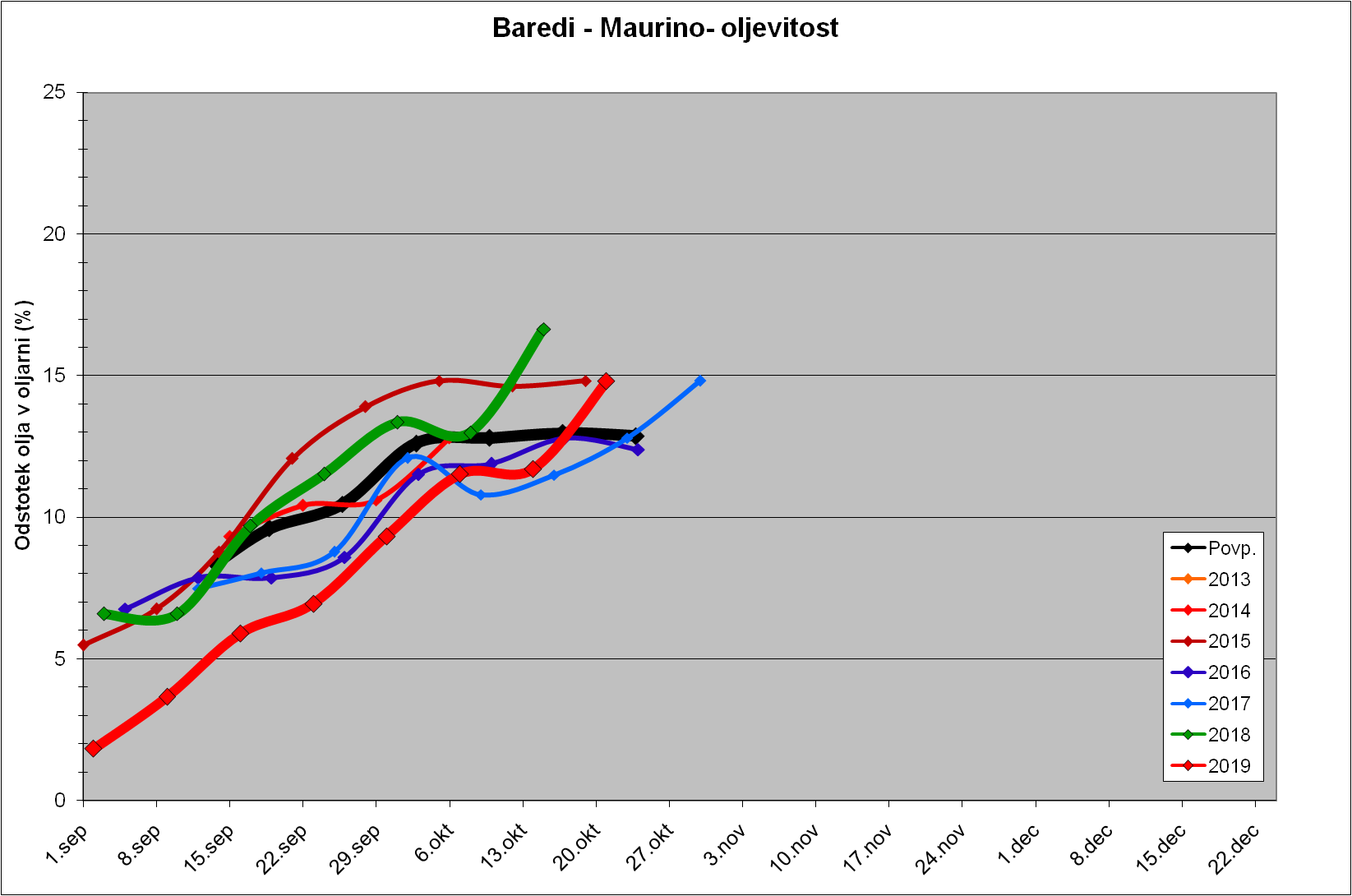 Indeks zrelosti 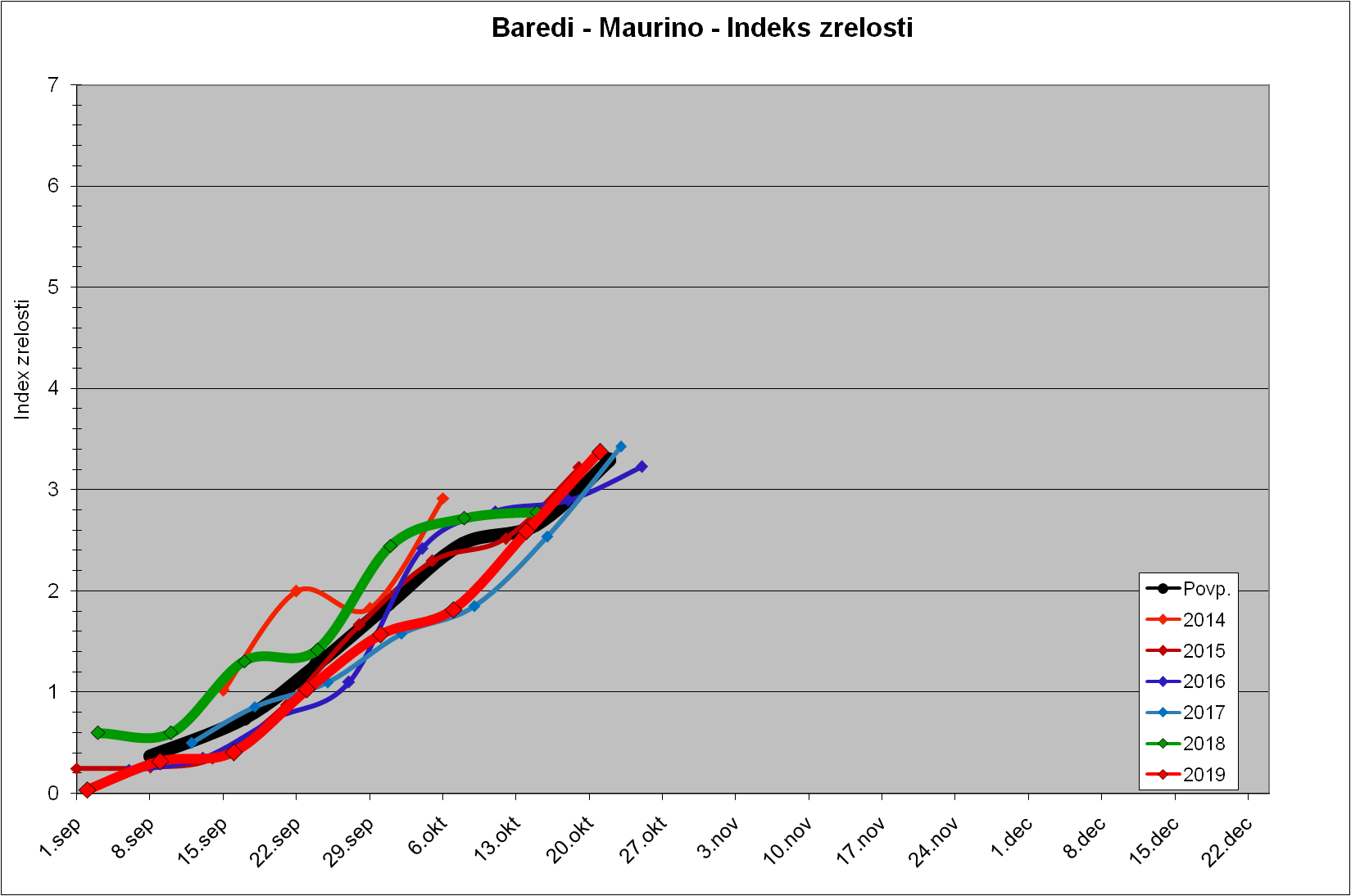 Trdota plodov 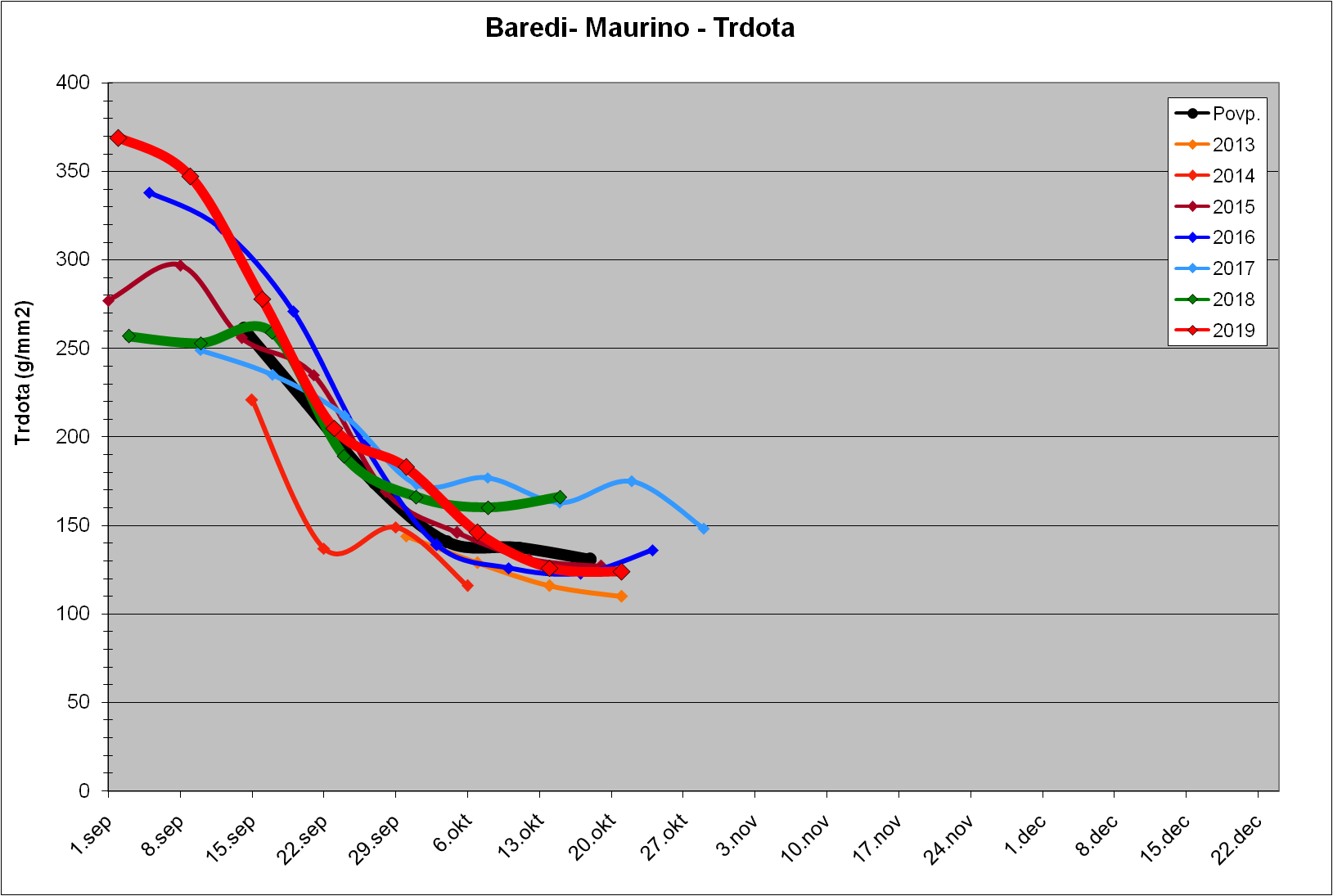 